1/27/15 					NotesDemand: is the desire to own something and the ability to pay for itLaw of Demand: consumers buy more of a good when the price goes down, and buy less of a good when the price goes up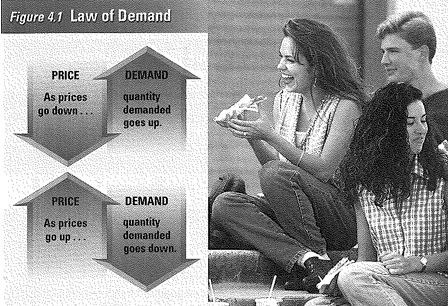 Substitute Effect: when consumers react to an increase of one good, they buy less of more of the other goods Income Effect: buying changes when there is a change in real incomeDemand Schedule: (talking about one person) a table that lists the amount of a good that a person will buy at different prices 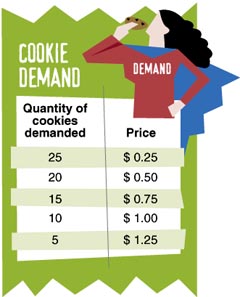 Market demand schedule: table that shows the quantity of a good demanded at each price by all buyers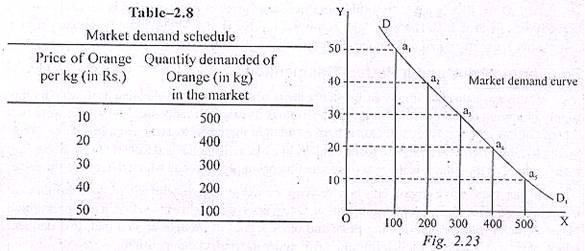 Demand curve:  a graph that shows a demand schedule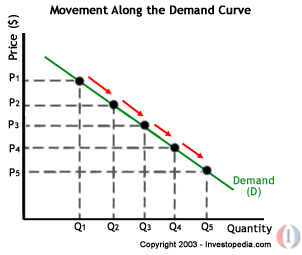 Ceteris Paribus: Latin phrase that means “all other things held constant” Normal good: a good that consumers demand more of when their income goes up (increase demand) 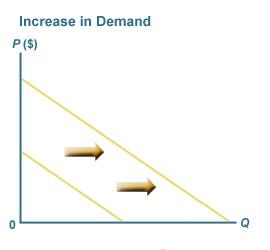 Inferior good: a good that consumers demand less of when their income goes up (decrease demand)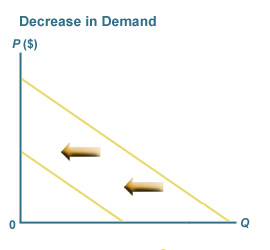 Elasticity of demand: a measure of how consumers react to a change in price (happens right away)Percentage change in quantity demandElasticity =              Percentage change in priceInelastic: describes demand that is not affected to change in priceElastic: describes demand that is affected to change in priceUnitary elastic: describes demand that has a elasticity exactly equal to 1Total revenue: total amount of money a firm receives by selling goods or servicesRevenue Table: (see table below)1/29/15Elasticity and Revenue: (see arrows below) Elastic DemandInelastic DemandSupply: the amount of goods availableLaw of Supply: the higher the price, the tendency that more a product gets madeQuantity supplied: the amount of a good that is made at a certain priceSupply Schedule: shows the relationship between price and the amount produced of a specific goodHow many slices of pizza one pizzeria will offer at different pricesVariable: things that can changeElasticity of Supply:  measures how suppliers will react to a change in price (takes time to happen)Make more orange juice…have to plant trees to make oranges and then to make orange juice…this could take months or years to doDemand elasticity: it is immediate You see that a good is expensive  you don’t buy it Compliment: goods that go together Ex: Burgers and friesSubstitutes: goods used in place of one anotherEx: buy a snowboard instead of skisMarket equilibrium (market price): the point where there is no excess supply and no excess demandwhere supply and demand are balanced2/2/15“Big Blue”: IBM (International Business Machines)Fixed cost: a cost that does not change (rent, debt services: making monthly payments to creditors) Variable cost: cost that goes up depending on how much is produced (most costs)Fixed costs + Variable costs = Total costMarginal cost: the cost of producing one more unit of a goodOperating cost: the cost of operating a facility (store, factory)Subsidy: when someone else is paying a bill…a government payment that supports a business or marketExcise tax: a tax on the production or sale of a good Equilibrium: no excess demand or supply2/4/15Disequilibrium: there is an excess of supply or demand (will never happen in free economy)Excess in supply in the minimum wage workers  causes unemploymentPrice ceiling: a price that the government says you can’t charge more than (rent control)Surge cost: cost associated with trying to get a better deal (time, gas cost)Supply Shock: a shortage caused by an extreme event ex: natural disasterBlack market: any market that is illegal  2/9/15Perishable: something that goes bad; sell it before a certain dateSurplus: too much of a goodMinimum wage: the lowest an employer can pay a workerTrade barriers: when a government puts a tax or limit on imported goods; makes people buy the domestic goodsFree trade: no trade barriers on imported goodsPrice of a slice of PizzaQuantity demanded per dayTotal revenue$.50300$150$1.00250$250$1.50200$300$2.00150$300$2.50100$250$3.0050$150Price per slice of PizzaSlices supplied per day$.50100$1.00150$1.50200$2.00250$2.50300$3.00350